Fagereke Ryttarförening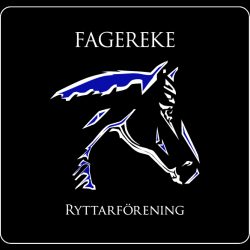 Valberedningens förslag till styrelse samt revisorer inför FRF:s årsmöte den 23 februari 2020. Valberedningen har fått godkännande att publicera samtliga uppgifter offentligt. Förslaget är en styrelse bestående av sex ledamöter plus en ordförande, samt två suppleanter och två revisorer. Styrelsen					Valberedningens förslag:Ordförande		Anna Samuelsson		Nyval 2 årKassör/Ledamot	Ola Johnsson			Nyval 2 år Ledamot		Cathrine Hilmersson		Nyval 2 årLedamot		Emma Ivarsson		Nyval 2 årLedamot 		Susanne Jonsson		Fyllnadsval 1 år Ledamot		Madelene Forsell		Fyllnadsval 1 årLedamot		Tina Hultgren		Kvarstående 1 årSuppleant		Monika Hellmar-Emsnäs		Nyval 1 årSuppleant		Matilda Syrén		Nyval 1 år Revisor		Birgitta Engström		Omval 1 årRevisor		Magnus Engelholm		Nyval 1 år	TävlingssektionenOrdförande		Linn Engelholm		Nyval 1 år	Lämnat intresse	Jenny Sandgren		Lämnat intresse	Ulrika Brün			Lämnat intresse	Therese HultgrenValberedningVäljs på årsmötetValberedningen 2019/2020:
Christine Engelholm, Fredrik Forsell, Julia Adolfsson och Lena Svensson